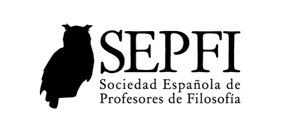 FICHA DE INSCRIPCIÓN AL ENCUENTRO DE PROFESORES  DE FILOSOFÍA  DE ENSEÑANZA SECUNDARIAEnviar a  filosofiasecundariasepfi@gmail.comNombreApellidosCentroComunidad AutónomaDirecciónTeléfonoCorreo electrónico